 Městská policie radí dětem.V měsíci září navštívily hospitalizované děti v havířovské nemocnici příslušnice městské policie.Začátek školního roku přináší mnoho změn a bezpečnostních rizik, které musí předškoláci i školáci překonávat při cestě do školy.Formou besedy a řešením problémových situací, byly děti poučeny, jak dodržovat pravidla silničního provozu a jak předcházet úrazům.S přáním brzkého uzdravení se policistky s dětmi rozloučily a věnovaly jim dárky v podobě pexesa s dopravní tematikou, omalovánek a reflexních pásků.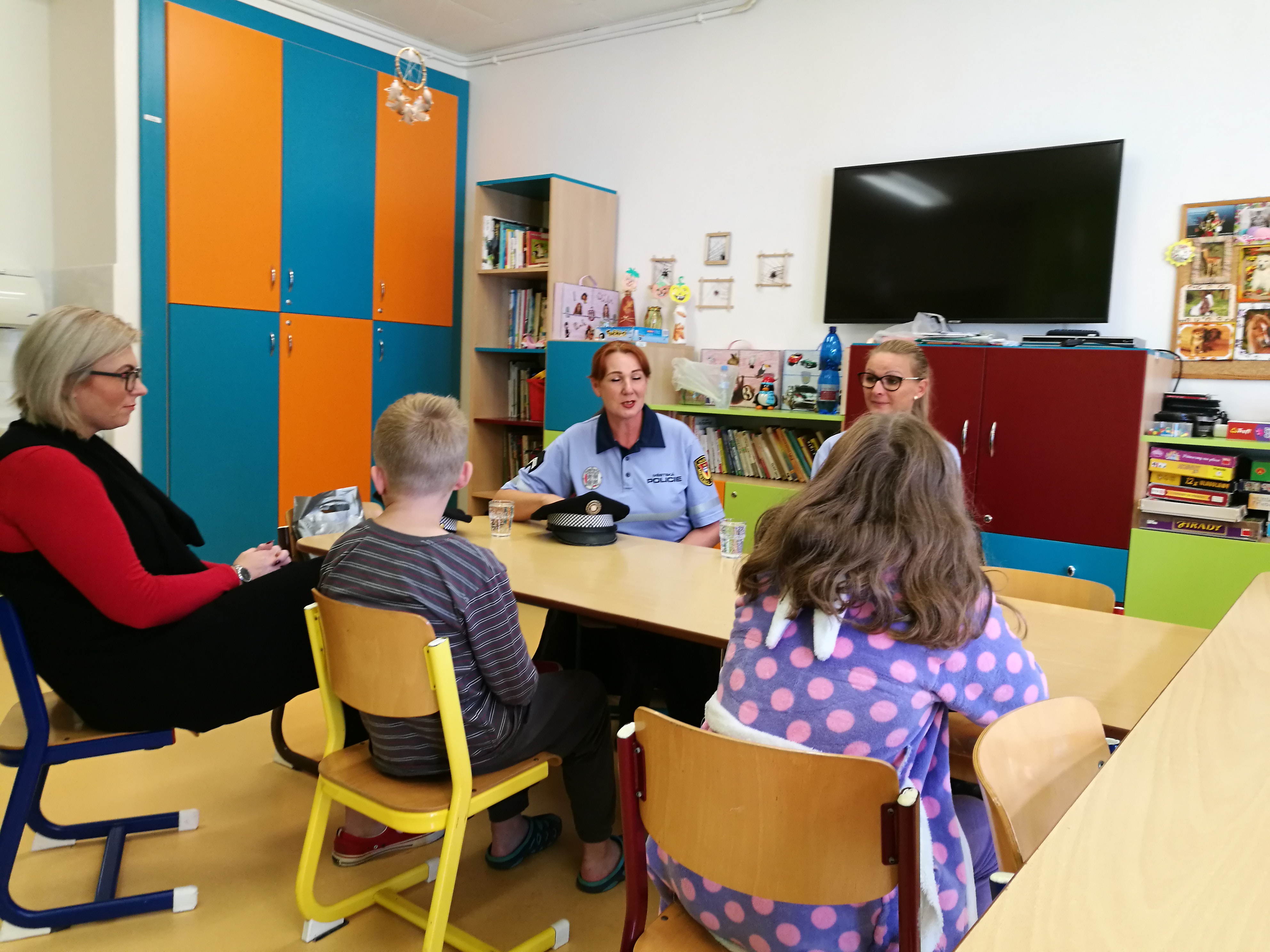 Zapsala: Ľudmila Wertheimová Bc.                                   V  Havířově dne 29. 10. 2019